    dichiarazione di residenza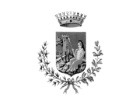   *   Dati obbligatori . La mancata compilazione  dei campi relativi a dati obbligatori  comporta la  non ricevibilità della domanda .  **    Dati d’interesse statistico.  ***  Dati per il Ministero delle infrastrutture e dei trasporti – Dipartimento per i trasporti terrestri  (art.116, comma 11, del      C.d.S.).IL SOTTOSCRITTOConsapevole delle responsabilità penali per le dichiarazioni mendaci ai sensi degli art. 75 e 76 del DPR 445/2000 che prevedono la decadenza dai benefici e l’obbligo di denuncia all’autorità competente.DICHIARA □ Di aver trasferito la dimora abituale  al seguente indirizzo :□ Che nell’abitazione sita al nuovo indirizzo si sono trasferiti anche i famigliari di seguito specificati  :□ Che nell’abitazione dove dichiara di aver trasferito la dimora abituale è già residente:(indicare le generalità di un componente della famiglia) Firma del componente della famiglia già residente.   ____________________________________________□ *di occupare legittimamente l’abitazione in base al titolo di seguito descritto, consapevole che, ai sensi dell’art.5 del D.L. 28/03/2014 n. 47 (convertito nella legge 23.05.2014 n. 80) in caso di dichiarazione mendace l’iscrizione anagrafica sarà nulla, per espressa previsione di legge, con decorrenza dalla data della dichiarazione stessa□ 1) di essere proprietario dell’abitazione contraddistinta dai seguenti estremi catastali:	Sezione_____  foglio_______ particella o mappale____________  subalterno__________□ 2) di essere intestatario del contratto di locazione regolarmente registrato presso l’Agenzia delle 	Entrate di _________________ in data _________________ al n. __________________□ 3) di essere intestatario del contratto di locazione relativo a immobile di Edilizia Residenziale Pubblica (allegare copia del contratto o del verbale di consegna dell’immobile) □ 4) di essere comodatario con contratto di comodato d’uso gratuito regolarmente registrato presso	l’Agenzia delle Entrate di _________________ in data ______________ al n. ___________□ 5) di essere usufruttuario, in forza del seguente titolo costitutivo	(indicare dati utili a consentire la verifica)          _____________________________________________________________________________________□ 6) di occupare legittimamente l’abitazione in base al titolo di seguito descritto: (indicare il nominativo del proprietario dell’immobile)            ___________________________________________________________________________________________DOCUMENTAZIONE DA ALLEGARE :copia documento di identità del dichiarante, degli altri componenti e di tutti coloro che firmano il presente modulo, a qualunque titolo;copia codice fiscale di tutte le persone interessate al cambio di residenza;copia della patente di guida e dei libretti di circolazione o certificato di proprietà dei veicoli intestati alle persone interessate al cambio di residenza; per i cittadini extracomunitari anche copia del passaporto e del permesso/carta di soggiornoper i cittadini comunitari anche copia del contratto di lavoro e dell’ ultima busta paga(in mancanza della busta paga deve essere allegata copia del modello Unilav)………………………………………………………………………………………………………………………………………………………………. Tutte le comunicazioni inerenti la presente dichiarazione dovranno essere inviate ai seguenti recapiti:Luogo e data __________________________________	Firma del dichiarante _____________________________________Firma degli altri componenti maggiorenni interessati al cambio di residenzaCognome e nome _______________________________________________    firma _____________________________________________Cognome e nome _______________________________________________    firma _____________________________________________Cognome e nome _______________________________________________    firma _____________________________________________Modalità di presentazioneIl presente modulo deve essere compilato, sottoscritto e presentato all’ufficio anagrafe del Comune ove il richiedente intende fissare la propria residenza, ovvero inviato agli indirizzi pubblicati sul sito istituzionale del Comune a mezzo  raccomandata, pec oppure email.L’invio di pec o mail è consentito ad una delle seguenti condizioni: che la dichiarazione sia sottoscritta con  firma digitale; che l’autore sia identificato dal sistema informatico con l’uso della carta d’identità elettronica, della carta nazionale dei servizi, o comunque con strumenti che consentano l’individuazione del soggetto che effettua la dichiarazione;  che la dichiarazione sia trasmessa attraverso la casella di posta elettronica certificata del richiedente. che la copia della dichiarazione recante la firma autografa del richiedente sia acquisita mediante scanner e trasmessa tramite posta elettronica semplice.Alla dichiarazione deve essere allegata copia del documento d’identità del richiedente e di tutte le persone che trasferiscono la residenza unitamente al richiedente. La dichiarazione deve essere sottoscritta da tutti i componenti maggiorenni che trasferiscono la residenza.Il cittadino proveniente da uno Stato estero, ai fini della registrazione in anagrafe del rapporto di parentela con altri componenti della famiglia, deve allegare la relativa documentazione, in regola con le disposizioni in materia di traduzione e legalizzazione dei documenti. Il cittadino di Stato non appartenente all’Unione Europea deve allegare la documentazione indicata  nell’ allegato A). Il cittadino di Stato appartenente all’Unione Europea deve allegare la documentazione indicata  nell’ allegato B) .Il richiedente deve compilare il modulo per sè e  per le persone sulle quali esercita la  potestà o la tutela.Ai sensi dell’art. 13 del Regolamento UE 679/2016 (GDPR) i dati personali forniti nella presente domanda saranno trattati secondo quanto stabilito nell’informativa pubblicata nel sito web del Comune di Montebelluna () nella sezione Privacy accessibile dalla home page.                                          FIRMA PER RICEVUTA DELLA COMUNICAZIONE DI AVVIO AL PROCEDIMENTOData __________________________firma	___________________________________________________Dichiarazione di residenza con provenienza da altro comune.              Indicare il comune di provenienza:__________________________________________Dichiarazione di residenza con provenienza dall’estero.           Indicare lo Stato Estero di provenienza:__________________________________________Dichiarazione di residenza di cittadini italiani iscritti all’AIRE (Anagrafe degli Italiani Residenti all’Estero) con provenienza dall’estero.  Indicare:            Stato estero di provenienza:_______________________Comune Italiano di iscrizione AIRE_________________Dichiarazione di cambiamento di abitazione nell’ambito dello stesso comune Iscrizione per altro motivo (specificare il motivo ……………………………………………………………………)1) Cognome*1) Cognome*1) Cognome*1) Cognome*1) Cognome*1) Cognome*1) Cognome*1) Cognome*1) Cognome*1) Cognome*1) Cognome*1) Cognome*1) Cognome*1) Cognome*1) Cognome*1) Cognome*1) Cognome*1) Cognome*1) Cognome*1) Cognome*1) Cognome*Nome*Nome*Nome*Nome*Nome*Nome*Nome*Nome*Nome*Nome*Nome*Nome*Nome*Data di nascita *Data di nascita *Data di nascita *Data di nascita *Data di nascita *Data di nascita *Data di nascita *Data di nascita *Luogo di nascita*Luogo di nascita*Luogo di nascita*Luogo di nascita*Luogo di nascita*Luogo di nascita*Luogo di nascita*Luogo di nascita*Luogo di nascita*Luogo di nascita*Sesso*Sesso*Sesso*Stato civile **Stato civile **Stato civile **Stato civile **Stato civile **Stato civile **Stato civile **Stato civile **Cittadinanza*Cittadinanza*Cittadinanza*Cittadinanza*Cittadinanza*Cittadinanza*Cittadinanza*Codice Fiscale*Codice Fiscale*Codice Fiscale*Codice Fiscale*Codice Fiscale*Codice Fiscale*Codice Fiscale*Codice Fiscale*Codice Fiscale*Codice Fiscale*Codice Fiscale*Codice Fiscale*Codice Fiscale*Codice Fiscale*Posizione nella professione se occupato: **Posizione nella professione se occupato: **Posizione nella professione se occupato: **Posizione nella professione se occupato: **Posizione nella professione se occupato: **Posizione nella professione se occupato: **Posizione nella professione se occupato: **Posizione nella professione se occupato: **Posizione nella professione se occupato: **Posizione nella professione se occupato: **Posizione nella professione se occupato: **Posizione nella professione se occupato: **Posizione nella professione se occupato: **Posizione nella professione se occupato: **Posizione nella professione se occupato: **Posizione nella professione se occupato: **Posizione nella professione se occupato: **Posizione nella professione se occupato: **Posizione nella professione se occupato: **Posizione nella professione se occupato: **Posizione nella professione se occupato: **Imprenditore               □ 1Libero professionista  Imprenditore               □ 1Libero professionista  Imprenditore               □ 1Libero professionista  Imprenditore               □ 1Libero professionista  Dirigente                     □ 2Impiegato  Dirigente                     □ 2Impiegato  Dirigente                     □ 2Impiegato  Dirigente                     □ 2Impiegato  Dirigente                     □ 2Impiegato  Lavoratore in              □ 3proprio Lavoratore in              □ 3proprio Lavoratore in              □ 3proprio Lavoratore in              □ 3proprio Lavoratore in              □ 3proprio Lavoratore in              □ 3proprio Operaio e            □  4assimilati  Operaio e            □  4assimilati  Operaio e            □  4assimilati  Operaio e            □  4assimilati  Coadiuvante              □  5Coadiuvante              □  5Condizione non professionale: **Condizione non professionale: **Condizione non professionale: **Condizione non professionale: **Condizione non professionale: **Condizione non professionale: **Condizione non professionale: **Condizione non professionale: **Condizione non professionale: **Condizione non professionale: **Condizione non professionale: **Condizione non professionale: **Condizione non professionale: **Condizione non professionale: **Condizione non professionale: **Condizione non professionale: **Condizione non professionale: **Condizione non professionale: **Condizione non professionale: **Condizione non professionale: **Condizione non professionale: **Casalinga    □ 1Casalinga    □ 1Studente   □  2Studente   □  2Studente   □  2Studente   □  2Disoccupato                           □ 3 in cerca prima occupazioneDisoccupato                           □ 3 in cerca prima occupazioneDisoccupato                           □ 3 in cerca prima occupazioneDisoccupato                           □ 3 in cerca prima occupazioneDisoccupato                           □ 3 in cerca prima occupazioneDisoccupato                           □ 3 in cerca prima occupazionePensionato                 □ 4Ritirato dal lavoro  Pensionato                 □ 4Ritirato dal lavoro  Pensionato                 □ 4Ritirato dal lavoro  Pensionato                 □ 4Ritirato dal lavoro  Pensionato                 □ 4Ritirato dal lavoro  Pensionato                 □ 4Ritirato dal lavoro  Altra condizione            □  5non professionaleAltra condizione            □  5non professionaleAltra condizione            □  5non professionaleTitolo di studio: **Titolo di studio: **Titolo di studio: **Titolo di studio: **Titolo di studio: **Titolo di studio: **Titolo di studio: **Titolo di studio: **Titolo di studio: **Titolo di studio: **Titolo di studio: **Titolo di studio: **Titolo di studio: **Titolo di studio: **Titolo di studio: **Titolo di studio: **Titolo di studio: **Titolo di studio: **Titolo di studio: **Titolo di studio: **Titolo di studio: **Nessun titolo               □  1Licenza elementareNessun titolo               □  1Licenza elementareNessun titolo               □  1Licenza elementareLicenza media         □ 2Licenza media         □ 2Licenza media         □ 2Licenza media         □ 2Diploma      □ 3Diploma      □ 3Diploma      □ 3Diploma      □ 3Laurea triennale       □ 4Laurea triennale       □ 4Laurea triennale       □ 4Laurea triennale       □ 4Laurea triennale       □ 4Laurea triennale       □ 4Laurea      □ 5Laurea      □ 5Laurea      □ 5Dottorato      □ 6Patente ***tipo (specificare A, B. C, ) Patente ***tipo (specificare A, B. C, ) Patente ***tipo (specificare A, B. C, ) Patente ***tipo (specificare A, B. C, ) Patente ***tipo (specificare A, B. C, ) Numero***Numero***Numero***Numero***Numero***Data di rilascio***Data di rilascio***Data di rilascio***Data di rilascio***Data di rilascio***Organo di rilascioOrgano di rilascioOrgano di rilascioOrgano di rilascioOrgano di rilascioProvincia di rilascio***Provincia di rilascio***Provincia di rilascio***Provincia di rilascio***Provincia di rilascio***Provincia di rilascio***Provincia di rilascio***Veicoli immatricolati in Italia di cui si è proprietari/comproprietari, usufruttuari/locatari***Veicoli immatricolati in Italia di cui si è proprietari/comproprietari, usufruttuari/locatari***Veicoli immatricolati in Italia di cui si è proprietari/comproprietari, usufruttuari/locatari***Veicoli immatricolati in Italia di cui si è proprietari/comproprietari, usufruttuari/locatari***Veicoli immatricolati in Italia di cui si è proprietari/comproprietari, usufruttuari/locatari***Veicoli immatricolati in Italia di cui si è proprietari/comproprietari, usufruttuari/locatari***Veicoli immatricolati in Italia di cui si è proprietari/comproprietari, usufruttuari/locatari***Veicoli immatricolati in Italia di cui si è proprietari/comproprietari, usufruttuari/locatari***Veicoli immatricolati in Italia di cui si è proprietari/comproprietari, usufruttuari/locatari***Veicoli immatricolati in Italia di cui si è proprietari/comproprietari, usufruttuari/locatari***Veicoli immatricolati in Italia di cui si è proprietari/comproprietari, usufruttuari/locatari***Veicoli immatricolati in Italia di cui si è proprietari/comproprietari, usufruttuari/locatari***Veicoli immatricolati in Italia di cui si è proprietari/comproprietari, usufruttuari/locatari***Veicoli immatricolati in Italia di cui si è proprietari/comproprietari, usufruttuari/locatari***Veicoli immatricolati in Italia di cui si è proprietari/comproprietari, usufruttuari/locatari***Veicoli immatricolati in Italia di cui si è proprietari/comproprietari, usufruttuari/locatari***Veicoli immatricolati in Italia di cui si è proprietari/comproprietari, usufruttuari/locatari***Veicoli immatricolati in Italia di cui si è proprietari/comproprietari, usufruttuari/locatari***Veicoli immatricolati in Italia di cui si è proprietari/comproprietari, usufruttuari/locatari***Veicoli immatricolati in Italia di cui si è proprietari/comproprietari, usufruttuari/locatari***Veicoli immatricolati in Italia di cui si è proprietari/comproprietari, usufruttuari/locatari***targatargatargatargatargatargatargatargatargatargatargatargatargatargatargatargatargatargatargatargaAutoveicoli***Rimorchi***Motoveicoli***Ciclomotori***Comune*  :MONTEBELLUNA  Provincia*: TV    Provincia*: TV    Via/Vicolo/Piazza*:Numero civico*Interno2) Cognome*2) Cognome*2) Cognome*2) Cognome*2) Cognome*2) Cognome*2) Cognome*2) Cognome*2) Cognome*2) Cognome*2) Cognome*2) Cognome*2) Cognome*2) Cognome*2) Cognome*2) Cognome*2) Cognome*2) Cognome*2) Cognome*2) Cognome*2) Cognome*Nome*Nome*Nome*Nome*Nome*Nome*Nome*Nome*Nome*Nome*Nome*Nome*Nome*Data di nascita *Data di nascita *Data di nascita *Data di nascita *Data di nascita *Data di nascita *Data di nascita *Data di nascita *Luogo di nascita*Luogo di nascita*Luogo di nascita*Luogo di nascita*Luogo di nascita*Luogo di nascita*Luogo di nascita*Luogo di nascita*Luogo di nascita*Luogo di nascita*Sesso*Sesso*Sesso*Stato civile **Stato civile **Stato civile **Stato civile **Stato civile **Stato civile **Stato civile **Stato civile **Cittadinanza*Cittadinanza*Cittadinanza*Cittadinanza*Cittadinanza*Cittadinanza*Cittadinanza*Codice Fiscale*Codice Fiscale*Codice Fiscale*Codice Fiscale*Codice Fiscale*Codice Fiscale*Codice Fiscale*Codice Fiscale*Codice Fiscale*Codice Fiscale*Codice Fiscale*Codice Fiscale*Codice Fiscale*Codice Fiscale*Relazione di parentela con il dichiarante: Relazione di parentela con il dichiarante: Relazione di parentela con il dichiarante: Relazione di parentela con il dichiarante: Relazione di parentela con il dichiarante: Relazione di parentela con il dichiarante: Relazione di parentela con il dichiarante: Relazione di parentela con il dichiarante: Relazione di parentela con il dichiarante: Relazione di parentela con il dichiarante: Relazione di parentela con il dichiarante: Relazione di parentela con il dichiarante: Relazione di parentela con il dichiarante: Relazione di parentela con il dichiarante: Relazione di parentela con il dichiarante: Relazione di parentela con il dichiarante: Relazione di parentela con il dichiarante: Relazione di parentela con il dichiarante: Relazione di parentela con il dichiarante: Relazione di parentela con il dichiarante: Relazione di parentela con il dichiarante: Posizione nella professione (se occupato): **Posizione nella professione (se occupato): **Posizione nella professione (se occupato): **Posizione nella professione (se occupato): **Posizione nella professione (se occupato): **Posizione nella professione (se occupato): **Posizione nella professione (se occupato): **Posizione nella professione (se occupato): **Posizione nella professione (se occupato): **Posizione nella professione (se occupato): **Posizione nella professione (se occupato): **Posizione nella professione (se occupato): **Posizione nella professione (se occupato): **Posizione nella professione (se occupato): **Posizione nella professione (se occupato): **Posizione nella professione (se occupato): **Posizione nella professione (se occupato): **Posizione nella professione (se occupato): **Posizione nella professione (se occupato): **Posizione nella professione (se occupato): **Posizione nella professione (se occupato): **Imprenditore               □ 1Libero professionista  Imprenditore               □ 1Libero professionista  Imprenditore               □ 1Libero professionista  Imprenditore               □ 1Libero professionista  Dirigente                     □ 2Impiegato  Dirigente                     □ 2Impiegato  Dirigente                     □ 2Impiegato  Dirigente                     □ 2Impiegato  Dirigente                     □ 2Impiegato  Lavoratore in              □ 3proprio Lavoratore in              □ 3proprio Lavoratore in              □ 3proprio Lavoratore in              □ 3proprio Lavoratore in              □ 3proprio Lavoratore in              □ 3proprio Operaio e            □  4assimilati  Operaio e            □  4assimilati  Operaio e            □  4assimilati  Operaio e            □  4assimilati  Coadiuvante              □  5Coadiuvante              □  5Condizione non professionale: **Condizione non professionale: **Condizione non professionale: **Condizione non professionale: **Condizione non professionale: **Condizione non professionale: **Condizione non professionale: **Condizione non professionale: **Condizione non professionale: **Condizione non professionale: **Condizione non professionale: **Condizione non professionale: **Condizione non professionale: **Condizione non professionale: **Condizione non professionale: **Condizione non professionale: **Condizione non professionale: **Condizione non professionale: **Condizione non professionale: **Condizione non professionale: **Condizione non professionale: **Casalinga    □ 1Casalinga    □ 1Studente   □  2Studente   □  2Studente   □  2Studente   □  2Disoccupato                           □ 3 in cerca prima occupazioneDisoccupato                           □ 3 in cerca prima occupazioneDisoccupato                           □ 3 in cerca prima occupazioneDisoccupato                           □ 3 in cerca prima occupazioneDisoccupato                           □ 3 in cerca prima occupazioneDisoccupato                           □ 3 in cerca prima occupazionePensionato                 □ 4Ritirato dal lavoro  Pensionato                 □ 4Ritirato dal lavoro  Pensionato                 □ 4Ritirato dal lavoro  Pensionato                 □ 4Ritirato dal lavoro  Pensionato                 □ 4Ritirato dal lavoro  Pensionato                 □ 4Ritirato dal lavoro  Altra condizione            □  5non professionaleAltra condizione            □  5non professionaleAltra condizione            □  5non professionaleTitolo di studio: **Titolo di studio: **Titolo di studio: **Titolo di studio: **Titolo di studio: **Titolo di studio: **Titolo di studio: **Titolo di studio: **Titolo di studio: **Titolo di studio: **Titolo di studio: **Titolo di studio: **Titolo di studio: **Titolo di studio: **Titolo di studio: **Titolo di studio: **Titolo di studio: **Titolo di studio: **Titolo di studio: **Titolo di studio: **Titolo di studio: **Nessun titolo               □  1Licenza elementareNessun titolo               □  1Licenza elementareNessun titolo               □  1Licenza elementareLicenza media         □ 2Licenza media         □ 2Licenza media         □ 2Licenza media         □ 2Diploma      □ 3Diploma      □ 3Diploma      □ 3Diploma      □ 3Laurea triennale       □ 4Laurea triennale       □ 4Laurea triennale       □ 4Laurea triennale       □ 4Laurea triennale       □ 4Laurea triennale       □ 4Laurea      □ 5Laurea      □ 5Laurea      □ 5Dottorato      □ 6Patente ***tipo (specificare A, B. C, ) Patente ***tipo (specificare A, B. C, ) Patente ***tipo (specificare A, B. C, ) Patente ***tipo (specificare A, B. C, ) Patente ***tipo (specificare A, B. C, ) Numero***Numero***Numero***Numero***Numero***Data di rilascio***Data di rilascio***Data di rilascio***Data di rilascio***Data di rilascio***Organo di rilascioOrgano di rilascioOrgano di rilascioOrgano di rilascioOrgano di rilascioProvincia di rilascio***Provincia di rilascio***Provincia di rilascio***Provincia di rilascio***Provincia di rilascio***Provincia di rilascio***Provincia di rilascio***Veicoli immatricolati in Italia di cui si è proprietari/comproprietari, usufruttuari/locatari***Veicoli immatricolati in Italia di cui si è proprietari/comproprietari, usufruttuari/locatari***Veicoli immatricolati in Italia di cui si è proprietari/comproprietari, usufruttuari/locatari***Veicoli immatricolati in Italia di cui si è proprietari/comproprietari, usufruttuari/locatari***Veicoli immatricolati in Italia di cui si è proprietari/comproprietari, usufruttuari/locatari***Veicoli immatricolati in Italia di cui si è proprietari/comproprietari, usufruttuari/locatari***Veicoli immatricolati in Italia di cui si è proprietari/comproprietari, usufruttuari/locatari***Veicoli immatricolati in Italia di cui si è proprietari/comproprietari, usufruttuari/locatari***Veicoli immatricolati in Italia di cui si è proprietari/comproprietari, usufruttuari/locatari***Veicoli immatricolati in Italia di cui si è proprietari/comproprietari, usufruttuari/locatari***Veicoli immatricolati in Italia di cui si è proprietari/comproprietari, usufruttuari/locatari***Veicoli immatricolati in Italia di cui si è proprietari/comproprietari, usufruttuari/locatari***Veicoli immatricolati in Italia di cui si è proprietari/comproprietari, usufruttuari/locatari***Veicoli immatricolati in Italia di cui si è proprietari/comproprietari, usufruttuari/locatari***Veicoli immatricolati in Italia di cui si è proprietari/comproprietari, usufruttuari/locatari***Veicoli immatricolati in Italia di cui si è proprietari/comproprietari, usufruttuari/locatari***Veicoli immatricolati in Italia di cui si è proprietari/comproprietari, usufruttuari/locatari***Veicoli immatricolati in Italia di cui si è proprietari/comproprietari, usufruttuari/locatari***Veicoli immatricolati in Italia di cui si è proprietari/comproprietari, usufruttuari/locatari***Veicoli immatricolati in Italia di cui si è proprietari/comproprietari, usufruttuari/locatari***Veicoli immatricolati in Italia di cui si è proprietari/comproprietari, usufruttuari/locatari***targatargatargatargatargatargatargatargatargatargatargatargatargatargatargatargatargatargatargatargaAutoveicoli***Rimorchi***Motoveicoli***Ciclomotori***3) Cognome*3) Cognome*3) Cognome*3) Cognome*3) Cognome*3) Cognome*3) Cognome*3) Cognome*3) Cognome*3) Cognome*3) Cognome*3) Cognome*3) Cognome*3) Cognome*3) Cognome*3) Cognome*3) Cognome*3) Cognome*3) Cognome*3) Cognome*3) Cognome*Nome*Nome*Nome*Nome*Nome*Nome*Nome*Nome*Nome*Nome*Nome*Nome*Nome*Data di nascita *Data di nascita *Data di nascita *Data di nascita *Data di nascita *Data di nascita *Data di nascita *Data di nascita *Luogo di nascita*Luogo di nascita*Luogo di nascita*Luogo di nascita*Luogo di nascita*Luogo di nascita*Luogo di nascita*Luogo di nascita*Luogo di nascita*Luogo di nascita*Sesso*Sesso*Sesso*Stato civile **Stato civile **Stato civile **Stato civile **Stato civile **Stato civile **Stato civile **Stato civile **Cittadinanza*Cittadinanza*Cittadinanza*Cittadinanza*Cittadinanza*Cittadinanza*Cittadinanza*Codice Fiscale*Codice Fiscale*Codice Fiscale*Codice Fiscale*Codice Fiscale*Codice Fiscale*Codice Fiscale*Codice Fiscale*Codice Fiscale*Codice Fiscale*Codice Fiscale*Codice Fiscale*Codice Fiscale*Codice Fiscale*Relazione di parentela con il dichiarante: Relazione di parentela con il dichiarante: Relazione di parentela con il dichiarante: Relazione di parentela con il dichiarante: Relazione di parentela con il dichiarante: Relazione di parentela con il dichiarante: Relazione di parentela con il dichiarante: Relazione di parentela con il dichiarante: Relazione di parentela con il dichiarante: Relazione di parentela con il dichiarante: Relazione di parentela con il dichiarante: Relazione di parentela con il dichiarante: Relazione di parentela con il dichiarante: Relazione di parentela con il dichiarante: Relazione di parentela con il dichiarante: Relazione di parentela con il dichiarante: Relazione di parentela con il dichiarante: Relazione di parentela con il dichiarante: Relazione di parentela con il dichiarante: Relazione di parentela con il dichiarante: Relazione di parentela con il dichiarante: Posizione nella professione (se occupato): **Posizione nella professione (se occupato): **Posizione nella professione (se occupato): **Posizione nella professione (se occupato): **Posizione nella professione (se occupato): **Posizione nella professione (se occupato): **Posizione nella professione (se occupato): **Posizione nella professione (se occupato): **Posizione nella professione (se occupato): **Posizione nella professione (se occupato): **Posizione nella professione (se occupato): **Posizione nella professione (se occupato): **Posizione nella professione (se occupato): **Posizione nella professione (se occupato): **Posizione nella professione (se occupato): **Posizione nella professione (se occupato): **Posizione nella professione (se occupato): **Posizione nella professione (se occupato): **Posizione nella professione (se occupato): **Posizione nella professione (se occupato): **Posizione nella professione (se occupato): **Imprenditore               □ 1Libero professionista  Imprenditore               □ 1Libero professionista  Imprenditore               □ 1Libero professionista  Imprenditore               □ 1Libero professionista  Dirigente                     □ 2Impiegato  Dirigente                     □ 2Impiegato  Dirigente                     □ 2Impiegato  Dirigente                     □ 2Impiegato  Dirigente                     □ 2Impiegato  Lavoratore in              □ 3proprio Lavoratore in              □ 3proprio Lavoratore in              □ 3proprio Lavoratore in              □ 3proprio Lavoratore in              □ 3proprio Lavoratore in              □ 3proprio Operaio e            □  4assimilati  Operaio e            □  4assimilati  Operaio e            □  4assimilati  Operaio e            □  4assimilati  Coadiuvante              □  5Coadiuvante              □  5Condizione non professionale: **Condizione non professionale: **Condizione non professionale: **Condizione non professionale: **Condizione non professionale: **Condizione non professionale: **Condizione non professionale: **Condizione non professionale: **Condizione non professionale: **Condizione non professionale: **Condizione non professionale: **Condizione non professionale: **Condizione non professionale: **Condizione non professionale: **Condizione non professionale: **Condizione non professionale: **Condizione non professionale: **Condizione non professionale: **Condizione non professionale: **Condizione non professionale: **Condizione non professionale: **Casalinga    □ 1Casalinga    □ 1Studente   □  2Studente   □  2Studente   □  2Studente   □  2Disoccupato                           □ 3 in cerca prima occupazioneDisoccupato                           □ 3 in cerca prima occupazioneDisoccupato                           □ 3 in cerca prima occupazioneDisoccupato                           □ 3 in cerca prima occupazioneDisoccupato                           □ 3 in cerca prima occupazioneDisoccupato                           □ 3 in cerca prima occupazionePensionato                 □ 4Ritirato dal lavoro  Pensionato                 □ 4Ritirato dal lavoro  Pensionato                 □ 4Ritirato dal lavoro  Pensionato                 □ 4Ritirato dal lavoro  Pensionato                 □ 4Ritirato dal lavoro  Pensionato                 □ 4Ritirato dal lavoro  Altra condizione            □  5non professionaleAltra condizione            □  5non professionaleAltra condizione            □  5non professionaleTitolo di studio: **Titolo di studio: **Titolo di studio: **Titolo di studio: **Titolo di studio: **Titolo di studio: **Titolo di studio: **Titolo di studio: **Titolo di studio: **Titolo di studio: **Titolo di studio: **Titolo di studio: **Titolo di studio: **Titolo di studio: **Titolo di studio: **Titolo di studio: **Titolo di studio: **Titolo di studio: **Titolo di studio: **Titolo di studio: **Titolo di studio: **Nessun titolo               □  1Licenza elementareNessun titolo               □  1Licenza elementareNessun titolo               □  1Licenza elementareLicenza media         □ 2Licenza media         □ 2Licenza media         □ 2Licenza media         □ 2Diploma      □ 3Diploma      □ 3Diploma      □ 3Diploma      □ 3Laurea triennale       □ 4Laurea triennale       □ 4Laurea triennale       □ 4Laurea triennale       □ 4Laurea triennale       □ 4Laurea triennale       □ 4Laurea      □ 5Laurea      □ 5Laurea      □ 5Dottorato      □ 6Patente ***tipo (specificare A, B. C, ) Patente ***tipo (specificare A, B. C, ) Patente ***tipo (specificare A, B. C, ) Patente ***tipo (specificare A, B. C, ) Patente ***tipo (specificare A, B. C, ) Numero***Numero***Numero***Numero***Numero***Data di rilascio***Data di rilascio***Data di rilascio***Data di rilascio***Data di rilascio***Organo di rilascioOrgano di rilascioOrgano di rilascioOrgano di rilascioOrgano di rilascioProvincia di rilascio***Provincia di rilascio***Provincia di rilascio***Provincia di rilascio***Provincia di rilascio***Provincia di rilascio***Provincia di rilascio***Veicoli immatricolati in Italia di cui si è proprietari/comproprietari, usufruttuari/locatari***Veicoli immatricolati in Italia di cui si è proprietari/comproprietari, usufruttuari/locatari***Veicoli immatricolati in Italia di cui si è proprietari/comproprietari, usufruttuari/locatari***Veicoli immatricolati in Italia di cui si è proprietari/comproprietari, usufruttuari/locatari***Veicoli immatricolati in Italia di cui si è proprietari/comproprietari, usufruttuari/locatari***Veicoli immatricolati in Italia di cui si è proprietari/comproprietari, usufruttuari/locatari***Veicoli immatricolati in Italia di cui si è proprietari/comproprietari, usufruttuari/locatari***Veicoli immatricolati in Italia di cui si è proprietari/comproprietari, usufruttuari/locatari***Veicoli immatricolati in Italia di cui si è proprietari/comproprietari, usufruttuari/locatari***Veicoli immatricolati in Italia di cui si è proprietari/comproprietari, usufruttuari/locatari***Veicoli immatricolati in Italia di cui si è proprietari/comproprietari, usufruttuari/locatari***Veicoli immatricolati in Italia di cui si è proprietari/comproprietari, usufruttuari/locatari***Veicoli immatricolati in Italia di cui si è proprietari/comproprietari, usufruttuari/locatari***Veicoli immatricolati in Italia di cui si è proprietari/comproprietari, usufruttuari/locatari***Veicoli immatricolati in Italia di cui si è proprietari/comproprietari, usufruttuari/locatari***Veicoli immatricolati in Italia di cui si è proprietari/comproprietari, usufruttuari/locatari***Veicoli immatricolati in Italia di cui si è proprietari/comproprietari, usufruttuari/locatari***Veicoli immatricolati in Italia di cui si è proprietari/comproprietari, usufruttuari/locatari***Veicoli immatricolati in Italia di cui si è proprietari/comproprietari, usufruttuari/locatari***Veicoli immatricolati in Italia di cui si è proprietari/comproprietari, usufruttuari/locatari***Veicoli immatricolati in Italia di cui si è proprietari/comproprietari, usufruttuari/locatari***targatargatargatargatargatargatargatargatargatargatargatargatargatargatargatargatargatargatargatargaAutoveicoli***Rimorchi***Motoveicoli***Ciclomotori***4) Cognome*4) Cognome*4) Cognome*4) Cognome*4) Cognome*4) Cognome*4) Cognome*4) Cognome*4) Cognome*4) Cognome*4) Cognome*4) Cognome*4) Cognome*4) Cognome*4) Cognome*4) Cognome*4) Cognome*4) Cognome*4) Cognome*4) Cognome*4) Cognome*Nome*Nome*Nome*Nome*Nome*Nome*Nome*Nome*Nome*Nome*Nome*Nome*Nome*Data di nascita *Data di nascita *Data di nascita *Data di nascita *Data di nascita *Data di nascita *Data di nascita *Data di nascita *Luogo di nascita*Luogo di nascita*Luogo di nascita*Luogo di nascita*Luogo di nascita*Luogo di nascita*Luogo di nascita*Luogo di nascita*Luogo di nascita*Luogo di nascita*Sesso*Sesso*Sesso*Stato civile **Stato civile **Stato civile **Stato civile **Stato civile **Stato civile **Stato civile **Stato civile **Cittadinanza*Cittadinanza*Cittadinanza*Cittadinanza*Cittadinanza*Cittadinanza*Cittadinanza*Codice Fiscale*Codice Fiscale*Codice Fiscale*Codice Fiscale*Codice Fiscale*Codice Fiscale*Codice Fiscale*Codice Fiscale*Codice Fiscale*Codice Fiscale*Codice Fiscale*Codice Fiscale*Codice Fiscale*Codice Fiscale*Relazione di parentela con il dichiarante: Relazione di parentela con il dichiarante: Relazione di parentela con il dichiarante: Relazione di parentela con il dichiarante: Relazione di parentela con il dichiarante: Relazione di parentela con il dichiarante: Relazione di parentela con il dichiarante: Relazione di parentela con il dichiarante: Relazione di parentela con il dichiarante: Relazione di parentela con il dichiarante: Relazione di parentela con il dichiarante: Relazione di parentela con il dichiarante: Relazione di parentela con il dichiarante: Relazione di parentela con il dichiarante: Relazione di parentela con il dichiarante: Relazione di parentela con il dichiarante: Relazione di parentela con il dichiarante: Relazione di parentela con il dichiarante: Relazione di parentela con il dichiarante: Relazione di parentela con il dichiarante: Relazione di parentela con il dichiarante: Posizione nella professione (se occupato): **Posizione nella professione (se occupato): **Posizione nella professione (se occupato): **Posizione nella professione (se occupato): **Posizione nella professione (se occupato): **Posizione nella professione (se occupato): **Posizione nella professione (se occupato): **Posizione nella professione (se occupato): **Posizione nella professione (se occupato): **Posizione nella professione (se occupato): **Posizione nella professione (se occupato): **Posizione nella professione (se occupato): **Posizione nella professione (se occupato): **Posizione nella professione (se occupato): **Posizione nella professione (se occupato): **Posizione nella professione (se occupato): **Posizione nella professione (se occupato): **Posizione nella professione (se occupato): **Posizione nella professione (se occupato): **Posizione nella professione (se occupato): **Posizione nella professione (se occupato): **Imprenditore               □ 1Libero professionista  Imprenditore               □ 1Libero professionista  Imprenditore               □ 1Libero professionista  Imprenditore               □ 1Libero professionista  Dirigente                     □ 2Impiegato  Dirigente                     □ 2Impiegato  Dirigente                     □ 2Impiegato  Dirigente                     □ 2Impiegato  Dirigente                     □ 2Impiegato  Lavoratore in              □ 3proprio Lavoratore in              □ 3proprio Lavoratore in              □ 3proprio Lavoratore in              □ 3proprio Lavoratore in              □ 3proprio Lavoratore in              □ 3proprio Operaio e            □  4assimilati  Operaio e            □  4assimilati  Operaio e            □  4assimilati  Operaio e            □  4assimilati  Coadiuvante              □  5Coadiuvante              □  5Condizione non professionale: **Condizione non professionale: **Condizione non professionale: **Condizione non professionale: **Condizione non professionale: **Condizione non professionale: **Condizione non professionale: **Condizione non professionale: **Condizione non professionale: **Condizione non professionale: **Condizione non professionale: **Condizione non professionale: **Condizione non professionale: **Condizione non professionale: **Condizione non professionale: **Condizione non professionale: **Condizione non professionale: **Condizione non professionale: **Condizione non professionale: **Condizione non professionale: **Condizione non professionale: **Casalinga    □ 1Casalinga    □ 1Studente   □  2Studente   □  2Studente   □  2Studente   □  2Disoccupato                           □ 3 in cerca prima occupazioneDisoccupato                           □ 3 in cerca prima occupazioneDisoccupato                           □ 3 in cerca prima occupazioneDisoccupato                           □ 3 in cerca prima occupazioneDisoccupato                           □ 3 in cerca prima occupazioneDisoccupato                           □ 3 in cerca prima occupazionePensionato                 □ 4Ritirato dal lavoro  Pensionato                 □ 4Ritirato dal lavoro  Pensionato                 □ 4Ritirato dal lavoro  Pensionato                 □ 4Ritirato dal lavoro  Pensionato                 □ 4Ritirato dal lavoro  Pensionato                 □ 4Ritirato dal lavoro  Altra condizione            □  5non professionaleAltra condizione            □  5non professionaleAltra condizione            □  5non professionaleTitolo di studio: **Titolo di studio: **Titolo di studio: **Titolo di studio: **Titolo di studio: **Titolo di studio: **Titolo di studio: **Titolo di studio: **Titolo di studio: **Titolo di studio: **Titolo di studio: **Titolo di studio: **Titolo di studio: **Titolo di studio: **Titolo di studio: **Titolo di studio: **Titolo di studio: **Titolo di studio: **Titolo di studio: **Titolo di studio: **Titolo di studio: **Nessun titolo               □  1Licenza elementareNessun titolo               □  1Licenza elementareNessun titolo               □  1Licenza elementareLicenza media         □ 2Licenza media         □ 2Licenza media         □ 2Licenza media         □ 2Diploma      □ 3Diploma      □ 3Diploma      □ 3Diploma      □ 3Laurea triennale       □ 4Laurea triennale       □ 4Laurea triennale       □ 4Laurea triennale       □ 4Laurea triennale       □ 4Laurea triennale       □ 4Laurea      □ 5Laurea      □ 5Laurea      □ 5Dottorato      □ 6Patente ***tipo (specificare A, B. C, ) Patente ***tipo (specificare A, B. C, ) Patente ***tipo (specificare A, B. C, ) Patente ***tipo (specificare A, B. C, ) Patente ***tipo (specificare A, B. C, ) Numero***Numero***Numero***Numero***Numero***Data di rilascio***Data di rilascio***Data di rilascio***Data di rilascio***Data di rilascio***Organo di rilascioOrgano di rilascioOrgano di rilascioOrgano di rilascioOrgano di rilascioProvincia di rilascio***Provincia di rilascio***Provincia di rilascio***Provincia di rilascio***Provincia di rilascio***Provincia di rilascio***Provincia di rilascio***Veicoli immatricolati in Italia di cui si è proprietari/comproprietari, usufruttuari/locatari***Veicoli immatricolati in Italia di cui si è proprietari/comproprietari, usufruttuari/locatari***Veicoli immatricolati in Italia di cui si è proprietari/comproprietari, usufruttuari/locatari***Veicoli immatricolati in Italia di cui si è proprietari/comproprietari, usufruttuari/locatari***Veicoli immatricolati in Italia di cui si è proprietari/comproprietari, usufruttuari/locatari***Veicoli immatricolati in Italia di cui si è proprietari/comproprietari, usufruttuari/locatari***Veicoli immatricolati in Italia di cui si è proprietari/comproprietari, usufruttuari/locatari***Veicoli immatricolati in Italia di cui si è proprietari/comproprietari, usufruttuari/locatari***Veicoli immatricolati in Italia di cui si è proprietari/comproprietari, usufruttuari/locatari***Veicoli immatricolati in Italia di cui si è proprietari/comproprietari, usufruttuari/locatari***Veicoli immatricolati in Italia di cui si è proprietari/comproprietari, usufruttuari/locatari***Veicoli immatricolati in Italia di cui si è proprietari/comproprietari, usufruttuari/locatari***Veicoli immatricolati in Italia di cui si è proprietari/comproprietari, usufruttuari/locatari***Veicoli immatricolati in Italia di cui si è proprietari/comproprietari, usufruttuari/locatari***Veicoli immatricolati in Italia di cui si è proprietari/comproprietari, usufruttuari/locatari***Veicoli immatricolati in Italia di cui si è proprietari/comproprietari, usufruttuari/locatari***Veicoli immatricolati in Italia di cui si è proprietari/comproprietari, usufruttuari/locatari***Veicoli immatricolati in Italia di cui si è proprietari/comproprietari, usufruttuari/locatari***Veicoli immatricolati in Italia di cui si è proprietari/comproprietari, usufruttuari/locatari***Veicoli immatricolati in Italia di cui si è proprietari/comproprietari, usufruttuari/locatari***Veicoli immatricolati in Italia di cui si è proprietari/comproprietari, usufruttuari/locatari***targatargatargatargatargatargatargatargatargatargatargatargatargatargatargatargatargatargatargatargaAutoveicoli***Rimorchi***Motoveicoli***Ciclomotori***Cognome * Cognome * Nome * Luogo di nascita *Luogo di nascita *Data di nascita *Non sussistono rapporti di coniugio, parentela, affinità, adozione, tutela o vincoli affettivi con i componenti della famiglia già residente.          Per cui si richiede:         un unico stato famiglia                                 stato di famiglia separatoSussiste il seguente vincolo rispetto al  suindicato componente della famiglia già residente (coniugio, parentela, affinità, adozione, tutela, affettivo)____________________________________________________________ (Specificare il tipo di vincolo)Sussiste il seguente vincolo rispetto al  suindicato componente della famiglia già residente (coniugio, parentela, affinità, adozione, tutela, affettivo)____________________________________________________________ (Specificare il tipo di vincolo)□ 7) autorizzazione del     proprietario dell’immobilecognome e nome  firma□ 7) autorizzazione del     proprietario dell’immobilecognome e nome  firmaComuneProvinciaVia/Piazza Numero civicoTelefono CellulareFaxe-mail/Pec